 SENATE TO MEET AT 12:00 NOON TODAY	NO.  25CALENDAROF THESENATEOF THESTATE OF SOUTH CAROLINAREGULAR SESSION BEGINNING TUESDAY, JANUARY 10, 2017_______________WEDNESDAY, FEBRUARY 22, 2017Wednesday, February 22, 2017JOINT ASSEMBLYTuesday, February 28, 2017 at 12:00 NoonS.	416--Senators Alexander, Allen, Bennett, Campbell, Campsen, Climer, Corbin, Courson, Cromer, Davis, Fanning, Gambrell, Goldfinch, Gregory, Grooms, Hembree, Hutto, Jackson, Johnson, Kimpson, Leatherman, Malloy, Martin, Massey, J. Matthews, M.B. Matthews, McElveen, McLeod, Nicholson, Peeler, Rankin, Reese, Rice, Sabb, Scott, Senn, Setzler, Shealy, Sheheen, Talley, Timmons, Turner, Verdin, Williams and Young:  A CONCURRENT RESOLUTION TO CONGRATULATE THE CLEMSON UNIVERSITY FOOTBALL TEAM AND COACHES FOR WINNING THE 2016 COLLEGE FOOTBALL PLAYOFF NATIONAL CHAMPIONSHIP TITLE, TO RECOGNIZE THE TEAM’S NUMEROUS ACCOMPLISHMENTS DURING THE SEASON, TO INVITE THE NUMBER ONE RANKED TIGERS AND CLEMSON OFFICIALS TO JOIN THE GENERAL ASSEMBLY IN JOINT SESSION AT NOON ON TUESDAY, FEBRUARY 28, 2017, WHEREBY COACH DABO SWINNEY IS INVITED TO ADDRESS THE JOINT SESSION, AND TO EXTEND THE PRIVILEGE OF THE FLOOR DURING THE JOINT SESSION.(Adopted--February 16, 2017)INVITATIONSWednesday, February 22, 2017 - 8:00-10:00 A.M.Members and Staff, Breakfast, Room 112, Blatt Building, by the SOUTH CAROLINA ASSOCIATION OF HABITAT AFFILIATES(Accepted--January 31, 2017)Wednesday, February 22, 2017 - 12:00-2:00 P.M.Members of the Senate, Luncheon, Room 112, Blatt Building, by the WIL LOU GRAY OPPORTUNITY SCHOOL(Accepted--January 31, 2017)Wednesday, February 22, 2017 - 6:00-8:00 P.M.Members and Staff, Reception, The Columbia Museum of Art, by the COLUMBIA MUSEUM OF ART/CITY OF COLUMBIA(Accepted--January 31, 2017)Wednesday, February 22, 2017 - 7:00-9:00 P.M.Members and Staff, Reception, The Palmetto Club, by the WINE AND SPIRITS WHOLESALERS OF SC(Accepted--January 31, 2017)Thursday, February 23, 2017 - 8:00-10:00 A.M.Members of the Senate, Breakfast, Room 112, Blatt Building, by the AAA CAROLINAS(Accepted--January 31, 2017)Tuesday, February 28, 2017 - 6:00-8:00 P.M.Members and Staff, Reception, Hall at Senate’s End, by the CLEMSON UNIVERSITY FOUNDATION(Accepted--January 31, 2017)MOTION PERIODINTERRUPTED DEBATE(Debate was interrupted by adjournment on Tuesday, February 21, 2017)S. 	107--Senators Campsen, Hutto, Massey and Hembree:  A BILL TO AMEND THE 1976 CODE, BY ADDING SECTION 1-3-125, TO PROVIDE THAT BEGINNING WITH THE 2018 GENERAL ELECTION, IF THE LIEUTENANT GOVERNOR RESIGNS OR IS REMOVED FROM OFFICE, THE GOVERNOR SHALL APPOINT, WITH THE ADVICE AND CONSENT OF THE SENATE, A SUCCESSOR FOR THE UNEXPIRED TERM; BY ADDING SECTION 7-11-12, TO ESTABLISH THE PROCEDURE BY WHICH A PERSON NOMINATED AS GOVERNOR SELECTS A LIEUTENANT GOVERNOR AS A JOINT TICKET RUNNING MATE, AND TO REQUIRE THE STATE ELECTION COMMISSION TO ENSURE THAT THE GOVERNOR AND LIEUTENANT GOVERNOR ARE ELECTED JOINTLY; BY ADDING SECTION 8-13-1301, TO PROVIDE THAT JOINTLY ELECTED CANDIDATES MUST BE CONSIDERED A SINGLE CANDIDATE FOR CONTRIBUTIONS AND ESTABLISHING A COMMITTEE; TO AMEND SECTION 8-13-1314, RELATING TO CONTRIBUTION LIMITATIONS, TO PROVIDE LIMITATIONS AND PROVIDE THAT FUTURE LIMITATIONS ON CONTRIBUTIONS MUST BE INCREASED BY THE STATE ETHICS COMMISSION DEPENDENT UPON THE CONSUMER PRICE INDEX; TO AMEND CODE SECTIONS RELATING TO THE DUTIES AND RESPONSIBILITIES OF THE LIEUTENANT GOVERNOR, TO REVISE STATUTORY REFERENCES TO CONFORM TO CONSTITUTIONAL AND STATUTORY CHANGES; AND TO REQUIRE, THE CODE COMMISSIONER TO PREPARE AND DELIVER A REPORT RECOMMENDING ANY ADDITIONAL APPROPRIATE AND CONFORMING CHANGES TO THE 1976 CODE REFLECTING THE PROVISIONS OF THIS ACT; AND FOR OTHER PURPOSES. (Abbreviated Title)	(Read the first time--January 10, 2017)(Reported by Committee on Judiciary--February 8, 2017)(Favorable with amendments)(Set for Special Order--February 14, 2017)(Ayes 40, Nays 0 -- February 14, 2017)(Amendment proposed--February 16, 2017)(Document No. AMEND\JUD0107.008)STATEWIDE THIRD READING BILLSS.	297--Senator Shealy:  A BILL TO AMEND SECTION 40-18-80(A)(2) OF THE 1976 CODE, RELATING TO SECURITY OFFICER REGISTRATION CERTIFICATES AND QUALIFICATIONS OF APPLICANTS, TO PROVIDE THAT, PENDING ISSUANCE OF A REGISTRATION CERTIFICATE, A SECURITY OFFICER MAY PERFORM THE DUTIES OF A SECURITY OFFICER FOR UP TO SIXTY DAYS AFTER RECEIPT BY SLED OF HIS APPLICATION FOR REGISTRATION.(Read the first time--January 24, 2017)(Reported by Committee on Labor, Commerce and Industry--February 14, 2017)(Favorable with amendments)(Committee Amendment Adopted--February 16, 2017)(Read the second time--February 16, 2017)(Ayes 40, Nays 0 -- February 16, 2017)S.	405--Labor, Commerce and Industry Committee:  A JOINT RESOLUTION TO APPROVE REGULATIONS OF THE DEPARTMENT OF LABOR, LICENSING AND REGULATION - REAL ESTATE COMMISSION, RELATING TO REAL ESTATE COMMISSION, DESIGNATED AS REGULATION DOCUMENT NUMBER 4724, PURSUANT TO THE PROVISIONS OF ARTICLE 1, CHAPTER 23, TITLE 1 OF THE 1976 CODE.(Without reference--February 14, 2017)(Read the second time--February 16, 2017)(Ayes 40, Nays 0 -- February 16, 2017)H.	3677--Rep. Delleney:  A JOINT RESOLUTION TO ADOPT REVISED CODE VOLUMES 6 AND 16 OF THE CODE OF LAWS OF SOUTH CAROLINA, 1976, TO THE EXTENT OF THEIR CONTENTS, AS THE ONLY GENERAL PERMANENT STATUTORY LAW OF THE STATE AS OF JANUARY 1, 2017.(Without reference--February 14, 2017)(Read the second time--February 16, 2017)(Ayes 40, Nays 0 -- February 16, 2017)S.	168--Senators Shealy, McElveen and Bryant:  A BILL TO AMEND SECTIONS 16-15-90 AND 16-15-100 OF THE 1976 CODE, RELATING TO PROSTITUTION, TO INCREASE THE PENALTIES FOR SOLICITATION OF PROSTITUTION, ESTABLISHING OR KEEPING A BROTHEL OR HOUSE OF PROSTITUTION, OR CAUSING OR INDUCING ANOTHER TO PARTICIPATE IN PROSTITUTION; TO ESTABLISH THE AFFIRMATIVE DEFENSE OF BEING A VICTIM OF HUMAN TRAFFICKING; AND TO INCREASE THE PENALTIES FOR SOLICITING, CAUSING, OR INDUCING ANOTHER FOR OR INTO PROSTITUTION WHEN THE PROSTITUTE HAS A MENTAL DISABILITY.(Read the first time--January 10, 2017)(Reported by Committee on Judiciary--January 25, 2017)(Favorable with amendments)(Committee Amendment Adopted--February 15, 2017)(Amended--February 16, 2017)(Read the second time--February 16, 2017)(Ayes 40, Nays 0 -- February 16, 2017)S.	118--Senators Campsen, Malloy, Hembree and Davis:  A BILL TO AMEND SECTION 22-3-10, CODE OF LAWS OF SOUTH CAROLINA, 1976, RELATING TO THE CIVIL JURISDICTION OF THE MAGISTRATES COURT, SO AS TO INCREASE THE CIVIL JURISDICTION FROM SEVEN THOUSAND FIVE HUNDRED DOLLARS TO TEN THOUSAND DOLLARS AND TO REQUIRE THAT, EXCEPT FOR LANDLORD AND TENANT CASES, ANY CASE WITH AN AMOUNT IN CONTROVERSY EQUALING OR EXCEEDING FIVE THOUSAND DOLLARS MUST BE ORDERED FOR MANDATORY MEDIATION IN ACCORDANCE WITH PROCEDURES ESTABLISHED BY THE SOUTH CAROLINA SUPREME COURT.(Read the first time--January 10, 2017)(Reported by Committee on Judiciary--February 8, 2017)(Favorable with amendments)(Committee Amendment Adopted--February 16, 2017)(Read the second time--February 16, 2017)(Ayes 40, Nays 0 -- February 16, 2017)SECOND READING 
CONSENT CALENDAR**Indicates Subject to Rule 39 **S.		453--Medical Affairs Committee:  A JOINT RESOLUTION TO APPROVE REGULATIONS OF THE DEPARTMENT OF HEALTH AND ENVIRONMENTAL CONTROL, RELATING TO WIC VENDORS, DESIGNATED AS REGULATION DOCUMENT NUMBER 4671, PURSUANT TO THE PROVISIONS OF ARTICLE 1, CHAPTER 23, TITLE 1 OF THE 1976 CODE.(Without reference--February 21, 2017)STATEWIDE SECOND READING BILLSS.	137--Senators Campsen, Hembree, Climer, Young and Turner:  A JOINT RESOLUTION PROPOSING AN AMENDMENT TO SECTION 7, ARTICLE VI OF THE CONSTITUTION OF SOUTH CAROLINA, 1895, AS AMENDED, RELATING TO THE CONSTITUTIONAL OFFICERS OF THIS STATE, SO AS TO DELETE THE SUPERINTENDENT OF EDUCATION FROM THE LIST OF STATE OFFICERS WHICH THE CONSTITUTION REQUIRES TO BE ELECTED AND PROVIDE THAT THE SUPERINTENDENT OF EDUCATION MUST BE APPOINTED BY THE GOVERNOR UPON THE ADVICE AND CONSENT OF THE SENATE TO SERVE AT THE PLEASURE OF THE GOVERNOR BEGINNING IN JANUARY 2023, OR UPON A VACANCY IN THE OFFICE OF THE SUPERINTENDENT OF EDUCATION AFTER THE DATE OF THE RATIFICATION OF THIS AMENDMENT, WHICHEVER OCCURS FIRST, AND TO PROVIDE THAT THE GENERAL ASSEMBLY SHALL PROVIDE BY LAW FOR THE DUTIES, COMPENSATION, AND QUALIFICATIONS FOR THE OFFICE.(Read the first time--January 10, 2017)(Reported by Committee on Judiciary--January 24, 2017)(Favorable)(Contested by Senator Johnson)S.	245--Senators Hutto and Hembree:  A BILL TO AMEND SECTION 44-53-370, AS AMENDED, CODE OF LAWS OF SOUTH CAROLINA, 1976, RELATING TO DRUG OFFENSES, SO AS TO CONFORM THE LANGUAGE OF TRAFFICKING IN ILLEGAL DRUGS PROVISIONS, INCLUDING OPIATES AND HEROIN, TO THE LANGUAGE OF THE PROVISIONS CONCERNING POSSESSION AND DISTRIBUTION OF CERTAIN ILLEGAL DRUGS WHICH WOULD INCLUDE SYNTHETIC OPIATES, AMONG OTHER DRUGS.(Read the first time--January 10, 2017)(Reported by Committee on Judiciary--January 25, 2017)(Favorable with amendments)S.	254--Senator Cromer:  A BILL TO AMEND THE CODE OF LAWS OF SOUTH CAROLINA, 1976, SO AS TO ENACT THE “OWN RISK AND SOLVENCY ASSESSMENT ACT” BY ADDING ARTICLE 8 TO CHAPTER 13, TITLE 38 SO AS TO EXPRESS THE PURPOSE OF THIS ACT, TO DEFINE NECESSARY TERMS, TO REQUIRE AN INSURER TO MAINTAIN A RISK MANAGEMENT FRAMEWORK FOR CERTAIN PURPOSES, TO REQUIRE AN INSURER OR INSURANCE GROUP OF WHICH AN INSURER IS A MEMBER TO CONDUCT AN OWN RISK AND SOLVENCY ASSESSMENT (ORSA) ON NO LESS THAN AN ANNUAL BASIS, TO REQUIRE AN INSURER OR INSURANCE GROUP TO SUBMIT AN ORSA REPORT TO THE DIRECTOR OF THE DEPARTMENT OF INSURANCE AND TO DESCRIBE WHAT THE REPORT MUST CONTAIN, TO PROVIDE EXEMPTIONS FROM THE REPORTING PROVISIONS IN CERTAIN CIRCUMSTANCES AND TO ALLOW AN INSURER TO APPLY FOR A WAIVER UNDER CERTAIN CIRCUMSTANCES, TO ESTABLISH THAT THE ORSA REPORT BE PREPARED IN A MANNER CONSISTENT WITH THE ORSA GUIDANCE MANUAL, TO PROVIDE THAT ALL DOCUMENTS, MATERIALS AND INFORMATION CREATED UNDER THE OWN RISK AND SOLVENCY ASSESSMENT ACT ARE CONFIDENTIAL, TO PROHIBIT THE DIRECTOR OR ANYONE WHO RECEIVES ORSA-RELATED INFORMATION FROM TESTIFYING IN A PRIVATE CIVIL ACTION CONCERNING THE CONFIDENTIAL INFORMATION, TO PERMIT THE DIRECTOR TO TAKE CERTAIN ACTIONS CONCERNING HIS REGULATORY DUTIES, TO PROVIDE A PENALTY FOR AN INSURER WHO FAILS TO FILE THE ORSA SUMMARY REPORT, AND TO SET AN EFFECTIVE DATE FOR THE PROVISIONS OF THIS ACT; AND TO AMEND SECTION 38-21-10, AS AMENDED, RELATING TO DEFINED TERMS FOR THE INSURANCE HOLDING COMPANY REGULATORY ACT, SO AS TO DEFINE THE TERM “SUPERVISORY COLLEGE.”(Read the first time--January 12, 2017)(Reported by Committee on Banking and Insurance--February 9, 2017)(Favorable with amendments)(Committee Amendment Adopted--February 15, 2017)S.	279--Senator Alexander:  A BILL TO ENACT THE “APPRAISAL MANAGEMENT COMPANY REGISTRATION ACT” BY ADDING ARTICLE 3 TO CHAPTER 60, TITLE 40 OF THE 1976 CODE, RELATING TO THE SOUTH CAROLINA REAL ESTATE APPRAISER LICENSE AND CERTIFICATION ACT, TO PROVIDE CERTAIN DEFINITIONS, TO REQUIRE REGISTRATION FOR AN ENTITY ACTING AS AN APPRAISAL MANAGEMENT COMPANY, TO SPECIFY REGISTRATION AND RENEWAL REQUIREMENTS, TO PROVIDE EXEMPTIONS FROM REGISTRATION, TO PROVIDE FOR THE CONDUCT OF APPRAISAL MANAGEMENT COMPANIES, AND TO PROVIDE REMEDIES FOR VIOLATIONS; TO AMEND SECTION 40-60-10(B), RELATING TO THE SOUTH CAROLINA REAL ESTATE APPRAISERS BOARD, TO PROVIDE FOR EIGHT MEMBERS TO INCLUDE ONE MEMBER REPRESENTING AN APPRAISAL MANAGEMENT COMPANY; AND TO REDESIGNATE CHAPTER 60, TITLE 40 AS “REAL ESTATE APPRAISERS AND APPRAISAL MANAGEMENT COMPANIES.(Read the first time--January 24, 2017)(Reported by Committee on Labor, Commerce and Industry--February 14, 2017)(Favorable with amendments)S.	421--Fish, Game and Forestry Committee:  A JOINT RESOLUTION TO APPROVE REGULATIONS OF THE DEPARTMENT OF NATURAL RESOURCES, RELATING TO GENERAL REGULATIONS; AND ADDITIONAL REGULATIONS APPLICABLE TO SPECIFIC PROPERTIES, DESIGNATED AS REGULATION DOCUMENT NUMBER 4686, PURSUANT TO THE PROVISIONS OF ARTICLE 1, CHAPTER 23, TITLE 1 OF THE 1976 CODE.(Without reference--February 15, 2017)S.	422--Fish, Game and Forestry Committee:  A JOINT RESOLUTION TO APPROVE REGULATIONS OF THE DEPARTMENT OF NATURAL RESOURCES, RELATING TO SEASONS, LIMITS, METHODS OF TAKE AND SPECIAL USE RESTRICTIONS ON WILDLIFE MANAGEMENT AREAS, DESIGNATED AS REGULATION DOCUMENT NUMBER 4741, PURSUANT TO THE PROVISIONS OF ARTICLE 1, CHAPTER 23, TITLE 1 OF THE 1976 CODE.(Without reference--February 15, 2017)S.	423--Fish, Game and Forestry Committee:  A JOINT RESOLUTION TO APPROVE REGULATIONS OF THE DEPARTMENT OF LABOR, LICENSING AND REGULATION, RELATING TO BOARD OF REGISTRATION FOR FORESTERS, DESIGNATED AS REGULATION DOCUMENT NUMBER 4721, PURSUANT TO THE PROVISIONS OF ARTICLE 1, CHAPTER 23, TITLE 1 OF THE 1976 CODE.(Without reference--February 15, 2017)SENATE CALENDAR INDEXS. 107	2S. 118	5S. 137	6S. 168	5S. 245	7S. 254	7S. 279	8S. 297	4S. 405	4S. 416	1S. 421	9S. 422	9S. 423	9S. 453	6H. 3677	4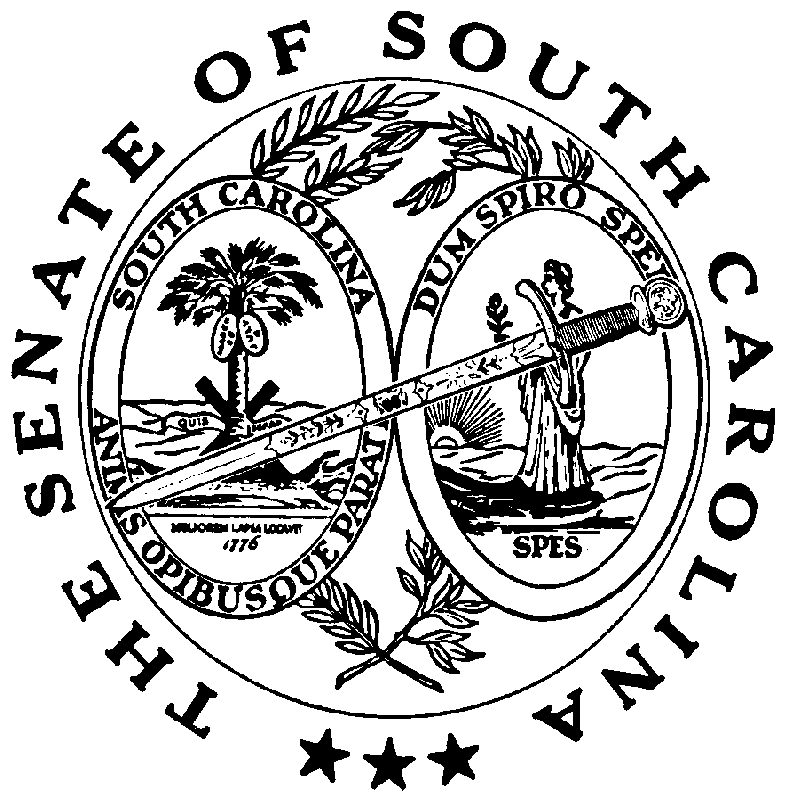 